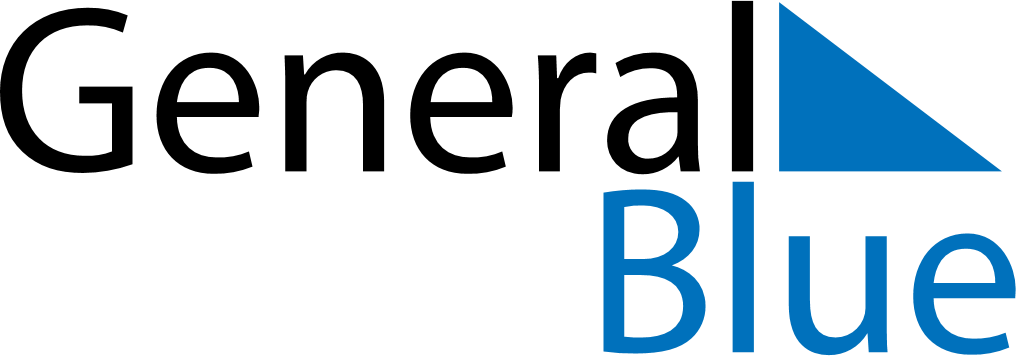 October 2024October 2024October 2024AlbaniaAlbaniaMONTUEWEDTHUFRISATSUN1234567891011121314151617181920Mother Teresa Day2122232425262728293031